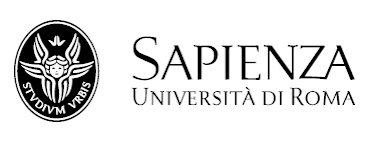 DOTTORATO DI RICERCA INDIRITTO PUBBLICO, COMPARATO E INTERNAZIONALECurriculum Diritto amministrativo europeo dell'ambienteProf. Paolo UrbaniProfessore ordinario - Università LUISS Guido CarliUrbanistica, conformazione dei suoli e tutela dell’ambiente: l’evoluzione della giurisprudenzaLunedì 1 febbraio 2016Ed. Facoltà di Scienze politiche                    – Dipartimento di Scienze politiche – Sala Lauree		                                                            Ore 14.30Responsabile scientifico Prof. Angelo Clarizia